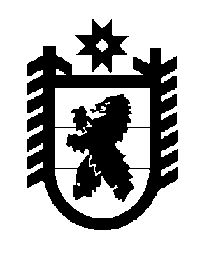 Российская Федерация Республика Карелия    ПРАВИТЕЛЬСТВО РЕСПУБЛИКИ КАРЕЛИЯПОСТАНОВЛЕНИЕ                                 от  23 сентября 2015 года № 304-Пг. Петрозаводск О внесении изменения в постановление Правительства 
Республики Карелия от 23 апреля 2015 года № 128-ППравительство Республики Карелия п о с т а н о в л я е т:Внести в Перечень расходных обязательств муниципальных образований, возникающих при выполнении полномочий органов местного самоуправления по вопросам местного значения, в целях софинансирования которых предоставляются субсидии из бюджета Республики Карелия, целевых показателей результативности предоставления субсидий и их значений на 2015 год и на плановый период 2016 и 2017 годов, утвержденный постановлением Правительства Республики Карелия 
от 23 апреля 2015 года № 128-П «Об утверждении Перечня расходных обязательств муниципальных образований, возникающих при выполнении полномочий органов местного самоуправления по вопросам местного значения, в целях софинансирования которых предоставляются субсидии из бюджета Республики Карелия, целевых показателей результативности предоставления субсидий и их значений на 2015 год и на плановый период 2016 и 2017 годов» (Официальный интернет-портал правовой информации (www.pravo.gov.ru), 27 апреля 2015 года, № 1000201504270007; 29 июня 
2015 года, № 1000201506290008; 10 августа 2015 года, № 1000201508100005; 
9 сентября 2015 года, № 1000201509090004; 16 сентября 2015 года, 
№ 1000201509160001), изменение, дополнив графу 2 пункта 8 словами 
«(за исключением объема средств на компенсацию части затрат на уплату процентов по кредитам, полученным муниципальными образованиями в российских кредитных организациях)».           Глава Республики  Карелия                       			      	        А.П. Худилайнен